                                                                                                                                                              Agli atti dell’istitutoAl sito webProt. N. 3466 VII/1						                  Monterotondo, 05/08/2016Oggetto: Avviso di indizione della procedura di attribuzione di posti nella scuola secondaria di I grado – I.C. R. Giovagnoli, ex art. 1, commi 79-82 della L. 107/15 - AA.SS. 2016/2019.IL DIRIGENTE SCOLASTICOVISTA la Legge 107/2015, art 1 comma 68 recante la definizione di organico dell’autonomia; VISTA la Legge 107/2015, art. 1 cc 79, 80, 82 che disciplinano le modalità di copertura dei posti a partire dall’a.s. 2016/2017; VISTA la nota MIUR n. 726 dl 26/01/2016 di attuazione dell’art. 1, comma 66 della Legge 107/2015; VISTI il DDG dell’USRL n. 37 del 3/3/2016 e allegato contenente la definizione degli ambiti territoriali del Lazio e che assegna questa istituzione all’ambito territoriale n. 12; VISTA la Nota MIUR del 22/07/2016 – prot. n.0002609 - contenente le Indicazioni operative per l'individuazione dei docenti trasferiti o assegnati agli ambiti territoriali e il conferimento degli incarichi nelle istituzioni scolastiche. VISTO il Decreto prot. AOOUSPRM n. 16516 del 4-8-2016dell’ ATP Roma di Pubblicazione trasferimenti e passaggi personale docente scuola secondaria di I grado a.s. 2016/17 – seconda fase punti B, C, D dell’art. 6 CCNL;Viste le dotazioni organiche assegnate all'I.C. Raffaello Giovagnoli per l'a.s. 2016/17 e le disponibilità di posti vacanti e disponibili alla data di pubblicazione del presente avviso; Considerati gli obiettivi di miglioramento individuati nel Piano di Miglioramento;Considerate le esigenze espresse nel Piano Triennale dell’Offerta Formativa di Istituto per il triennio 2016/2019 e le competenze professionali richieste per la sua attuazione;Considerate le competenze professionali già presenti nell’istituto;Visto il Rav pubblicato il 30/6/2016;AVVISAnell’I.C. Raffaello Giovagnoli, per l'a.s. 2016/17, alla data del presente avviso,  sono vacanti e disponibili i seguenti posti:SCUOLA SECONDARIA – RMAA884015POSTI A445: 2 posto vacante o disponibile POSTI A032: 1 posto vacante o disponibilePOSTO A030: 1 posto vacante o disponibilePOSTO SOSTEGNO EH: 1 posto vacante o disponibileFatte salve eventuali rettifiche e/o integrazioni dell’Usr Lazio, che saranno tempestivamente comunicate tramite pubblicazione e in questa medesima pagina del sito istituzionaleINDICAPer la copertura dei posti con contratti con stabilità triennale sulla sede, ai sensi dell'art. 1 - comma 80 - della L. 107/15, si richiedono prioritariamente i seguenti requisiti, coerenti con il Piano dell’Offerta Formativa ed il Piano di Miglioramento e non gerarchicamente  ordinati corrispondenti ai requisiti dei docenti da incaricare:SCUOLA SECONDARIA – RMMM884015CLASSE DI CONCORSO A445 Attività formative di almeno 40 ore svolte entro il 30 giugno 2016  in ambito didattico metodologico e disciplinare svolte presso Università,enti accreditati dal MIUR e istituzioni scolastiche nei piani regionali e nazionali;Formazione ed esperienze professionali documentate sull'integrazione degli alunni con Bisogni Educativi Speciali, con particolare riguardo ad alunni  con Disturbi Specifici di Apprendimento – ADHD – Disagio socio familiare- alunni stranieri;Esperienze professionali documentate sull'utilizzo delle Nuove Tecnologie, con particolare riguardo all'uso didattico delle LIM;Partecipazione a programmi comunitari (Erasmus…)CLASSE DI CONCORSO A030Attività formative di almeno 40 ore svolte entro il 30 giugno 2016  in ambito didattico metodologico e disciplinare svolte presso Università,enti accreditati dal MIUR e istituzioni scolastiche nei piani regionali e nazionali;Formazione ed esperienze professionali documentate sull'integrazione degli alunni con Bisogni Educativi Speciali, con particolare riguardo ad alunni  con Disturbi Specifici di Apprendimento – ADHD – Disagio socio familiare- alunni stranieri;Esperienze professionali documentate sull'utilizzo delle Nuove Tecnologie, con particolare riguardo all'uso didattico delle LIM;Esperienze professionali documentate nell’ambito della didattica laboratorialeEsperienze professionali documentate nell’ambito dei progetti in continuità con la scuola primariaCLASSE DI CONCORSO A032Attività formative di almeno 40 ore svolte entro il 30 giugno 2016  in ambito didattico metodologico e disciplinare svolte presso Università,enti accreditati dal MIUR e istituzioni scolastiche nei piani regionali e nazionali; Formazione ed esperienze professionali documentate sull'integrazione degli alunni con Bisogni Educativi Speciali, con particolare riguardo ad alunni  con Disturbi Specifici di Apprendimento – ADHD – Disagio socio familiare- alunni stranieri;Esperienze professionali documentate sull'utilizzo delle Nuove Tecnologie, con particolare riguardo all'uso didattico delle LIM;Esperienze professionali documentate nell’ambito della didattica laboratorialeEsperienze professionali documentate nell’ambito dei progetti in continuità con la scuola primariaCLASSE DI CONCORSO SOSTEGNO – POSTO EHAttività formative di almeno 40 ore svolte entro il 30 giugno 2016  nell’ambito dell’inclusione svolte presso Università,enti accreditati dal MIUR e istituzioni scolastiche nei piani regionali e nazionali;Attività formative di almeno 40 ore svolte entro il 30 giugno 2016  nell’ambito delle Nuove TecnologieEsperienze professionali in qualità di docente di sostegno (anche senza titolo) su alunni con disabilità grave certificata ai sensi della Legge 104 art.3 comma 3Esperienze professionali di didattica inclusiva con l’utilizzazione di strumenti digitali e/o software dedicati alla disabilitàEsperienze professionali documentate nell’ambito della didattica laboratorialeOltre ai requisiti suddetti, prioritari per la scuola, saranno valutati in aggiunta o in subordine eventuali ulteriori requisiti posseduti dal docente, se coerenti con il PTOF della scuola e con le già citate Linee Guida emanate dal MIUR, Dipartimento per il Sistema Educativo di Istruzione e di Formazione, con Nota n. 2609 del 22/07/2016.Tutti i docenti in possesso dei requisiti indicati e titolari nel 12° Ambito Territoriale del Lazio (in cui è collocata questa istituzione scolastica) sono invitati a manifestare entro il giorno 09/08/2016 alle ore 23.59 il loro interesse per tali posti a mezzo e-mail da inviare all’indirizzo: RMIC884004@istuzione.it.Nella domanda, corredata di copia del proprio documento di identità, i candidati avranno cura di dichiarare le proprie generalità, complete di indirizzo e Codice Fiscale e la tipologia di posto per cui ci si candida, indicando anche un recapito telefonico e un indirizzo email, per favorire una pronta reperibilità. Deve inoltre essere allegato il CV in formato europeo con dichiarazione liberatoria per la sua pubblicazione.L’invio della candidatura costituisce preventiva dichiarazione di disponibilità ad accettare la proposta d’incarico, fatta salva la possibilità di optare tra più proposte. In caso di valutazione positiva, il Dirigente Scolastico invierà via mail la proposta di incarico al docente all'indirizzo da lui indicato entro il 12/8/2016 ed il docente dovrà rispondere per l'accettazione, stesso mezzo, entro il 13/8/2016 alle ore 13.00. L’invio di tale dichiarazione escluderà la possibilità di opzione per un’altra istituzione scolastica.Dopo aver  acquisito la formale accettazione dell’incarico da parte del docente, il dirigente scolastico pubblicherà all’albo della scuola e sul sito web gli incarichi conferiti corredati dai curricula dei docenti individuati.A seguito dell'accettazione formale via mail da parte del docente, il dirigente scolastico registrerà l'assegnazione dell'incarico al docente, utilizzando l'esclusiva funzione "individuazione per competenze" del SIDI - Sistema Informativo del Ministero dell'Istruzione - entro il 18 agosto 2016. Procederà quindi alla pubblicazione dell'incarico assegnato nel sito internet dell'istituzione scolastica, ai sensi dell'art. 1, comma 80, ultimo periodo, della Legge 107/15, unitamente al Curriculum del docente ed alla propria dichiarazione di assenza di cause di incompatibilità derivanti da rapporti di coniugio, parentela o affinità, entro il secondo grado, con i docenti stessi. Il dirigente scolasticoTeresa BarlettaFirma autografata omessa ai sensiDell’art. 3 co. 2 D. Lgs. 39/93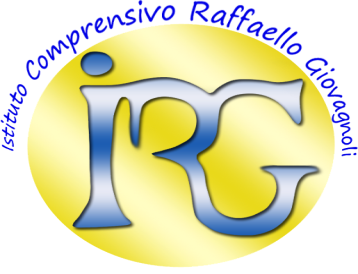 MINISTERO DELL’ISTRUZIONE, DELL’UNIVERSITA’ E DELLA RICERCAUFFICIO SCOLASTICO REGIONALE  PER  IL LAZIOISTITUTO COMPRENSIVO RAFFAELLO GIOVAGNOLI- RMIC884004Via Ticino n° 72 - 00015 Monterotondo (RM) - 06/90623643-069068053-0690623659: rmic884004@istruzione.it - PEC: rmic884004@pec.istruzione.it - www.istitutogiovagnoli .gov.itCodice Fiscale 97197480581